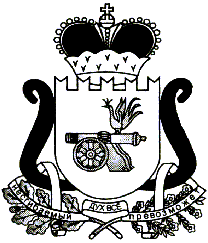 ЕЛЬНИНСКИЙ РАЙОННЫЙ СОВЕТ ДЕПУТАТОВ      					       Р Е Ш Е Н И Еот  16.07.2020                                                                                       №35           г. ЕльняВ  соответствии с Гражданским кодексом Российской Федерации, Федеральным законом от 06.10.2003 № 131-ФЗ «Об общих принципах организации местного самоуправления в Российской Федерации»,  Уставом муниципального образования «Ельнинский район» Смоленской области (новая редакция), Положением о порядке управления и распоряжения объектами муниципальной собственности  муниципального образования «Ельнинский район» Смоленской области, утвержденного  решением Ельнинского районного Совета депутатов от 27.03.2014  № 12 (в редакции решения Ельнинского районного Совета депутатов от 21.02.2018 № 12), Положением об отделе экономического развития, прогнозирования, имущественных и земельных отношений Администрации муниципального образования «Ельнинский район» Смоленской области, утвержденного постановлением Администрации муниципального образования «Ельнинский район» Смоленской области от 12.09.2013 № 524, Ельнинский районный Совет депутатов  Р Е Ш И Л:1. Утвердить перечень имущества муниципального образования «Ельнинский район» Смоленской области, подлежащего передаче в муниципальную собственность Ельнинского городского поселения Ельнинского района Смоленской области, согласно приложению.2. Рекомендовать Совету депутатов Ельнинского городского поселения Ельнинского района Смоленской области принять соответствующие правовые акты.                                                                                Приложение                                                                      к решению Ельнинского районного                                                                     Совета депутатов                                                                     от 16.07. 2020 г. №35Перечень имущества муниципального образования «Ельнинский район» Смоленской области, подлежащего передаче в муниципальную собственность Ельнинского городского поселения Ельнинского района Смоленской областиПредседатель Ельнинскогорайонного Совета депутатов                                                       Е.Н. Гераськова№ п/пНаименование объектаКадастровый номерГлубина объекта, м.Адрес объектов1.Канализационно-насосная станция67:08:0010113:3404,4Смоленская область, Ельнинский район, Ельнинское городское поселение, г. Ельня, ул. Гвардейская